Znak sprawy: Oś.041.7.2020Zapytanie ofertowe/ogłoszenie*Postępowanie o wartości szacunkowej nieprzekraczającej kwot określonych w art. 4 pkt. 8 ustawy z dnia       29 stycznia 2004r.  Prawo zamówień publicznych (tekst jednolity  Dz. U. z 2019 r. poz. 1843 oraz z 2020 r. poz. 288.), Zamawiający:  Gmina Gozdowoul. Krystyna Gozdawy 1909-213 GozdowoNIP:7761615061; Regon 611015951tel. (024) 276-21-12 ; faks: (024) 364-48-23e-mail: sekretariat@gozdowo.euStrona internetowa: www.gozdowo.eu     Przedmiotem zamówienia jest dostawa 21 szt. laptopów oraz słuchawek 
na potrzeby realizacji projektu w ramach Programu Operacyjnego Polska Cyfrowa na lata      2014-2020 Osi Priorytetowej nr I „Powszechny dostęp do szybkiego Internetu” działania                1.1: „Wyeliminowanie terytorialnych różnic w możliwości dostępu do szerokopasmowego internetu o wysokich przepustowościach” dotycząca realizacji projektu grantowego pn. zdalna Szkoła + wsparcie  Ogólnopolskiej Sieci Edukacyjnej w systemie kształcenia zdalnego.Opis przedmiotu zamówieniaZamówienie obejmuje 21 laptopów o następujących minimalnych parametrach:Procesor  Intel Core i5 (cztery rdzenie) lub równoważnypamięć RAM minimum 8GB,ekran  o wielkości 15.6" i rozdzielczości 1920x1080,dysk twardy  512 GB  SSD Wi Fi, możliwość podłączenia do sieci przewodem, złącza i łączność: USB, HDMI, Bluetooth, karta graficzna, zintegrowane komponenty multimedialne: kamera, mikrofon, karta audio i głośniki. zainstalowane oprogramowanie  Windows 10 PL, pakiet biurowy( edytor tekstów, arkusz kalkulacyjny i program do prezentacji)Gwarancja 24 miesiące.21 szt. zestawów słuchawkowych obu usznych.UWAGA!       Dostarczony sprzęt komputerowy będzie posiadał oznakowanie CE i stosowne atesty. Wykonawca zobowiązany jest przedłożyć je Zamawiającemu najpóźniej w dniu podpisania końcowego protokołu odbioru.      Wykonawca zapewnia, iż oferowany sprzęt jest wolny od wad technicznych 
i prawnych oraz posiada wszelkie certyfikaty dopuszczające sprzęt do użytku na terenie RP. II. Obowiązki Wykonawcy:Uzgodnienie z Zamawiającym szczegółowego terminu i sposobu dostawy przedmiotu zamówienia;Zapewnienie rozładunku i transportu wewnętrznego sprzętu;Dokonanie wstępnego rozruchu dostarczonego sprzętu w obecności przedstawiciela Zamawiającego;Dostarczenie Zamawiającemu wraz z przedmiotem zamówienia;pełnej dokumentacji technicznej;karty gwarancyjnej;  dokumentu, określającego zasady świadczenia usług przez serwis w okresie gwarancyjnym
i pogwarancyjnym;Warunki udziału w postępowaniu oraz dokumenty, jakie Wykonawca powinien załączyć do ofertyZamawiający wymaga, aby oferta została złożona na formularzu cenowo-ofertowym – wg. załączonego wzoru – Załącznik nr 1 wraz z wypełnionym zestawieniem parametrów i warunków wymaganych.O udzielenie zamówienia mogą ubiegać się Wykonawcy, którzy spełniają warunki dotyczące:kompetencji lub uprawnień do prowadzenia określonej działalności zawodowej, o ile wynika to z odrębnych przepisów:Zamawiający odstępuje od opisu sposobu dokonywania oceny spełniania warunku 
w powyższym zakresie. Wykonawca potwierdza spełnienie warunku poprzez złożenie  oświadczenia o spełnianiu warunków udziału w postępowaniu. Zamawiający dokona oceny spełniania ww. warunku udziału w postępowaniu na podstawie przedmiotowego     oświadczenia stanowiącego Załącznik nr 2 do niniejszego zapytania.sytuacji ekonomicznej lub finansowej:Zamawiający odstępuje od opisu sposobu dokonywania oceny spełniania warunku 
w powyższym zakresie. Wykonawca potwierdza spełnienie warunku poprzez złożenie  oświadczenia o spełnianiu warunków udziału  w postępowaniu. Zamawiający dokona oceny spełniania ww. warunku udziału w postępowaniu na podstawie przedmiotowego     oświadczenia stanowiącego Załącznik nr 2 do niniejszego zapytania.zdolności technicznej lub zawodowej:Zamawiający odstępuje od opisu sposobu dokonywania oceny spełniania warunku 
w powyższym zakresie. Wykonawca potwierdza spełnienie warunku poprzez złożenie  oświadczenia o spełnianiu warunków udziału w postępowaniu. Zamawiający dokona oceny spełniania ww. warunku udziału w postępowaniu na podstawie przedmiotowego     oświadczenia stanowiącego Załącznik nr 2 do niniejszego zapytania.Warunki wykluczenia i odrzucenia ofertyZ postępowania wyklucza się:Wykonawcę, który przedstawił informacje wprowadzające w błąd, mogące mieć istotny wpływ na decyzje podejmowane przez Zamawiającego w postępowaniu;Wykonawcę, który zawarł porozumienie z innymi Wykonawcami w celu zakłócenia konkurencji;Wykonawcę wobec, którego orzeczono zakaz ubiegania się o zamówienia publiczne;Wykonawcę, który w sposób zawiniony poważnie naruszył obowiązki zawodowe co podważa jego uczciwość, w szczególności gdy Wykonawca w wyniku zamierzonego niedbalstwa lub rażącego niedbalstwa nie wykonał lub nienależycie wykonał zamówienie co Zamawiający jest w stanie udowodnić. Zamawiający odrzuca ofertę jeżeli:jej treść nie odpowiada treści zapytania ofertowego;jej złożenie stanowi czyn nieuczciwej konkurencji w rozumieniu przepisów 
o zwalczaniu nieuczciwej konkurencji;została złożona przez Wykonawcę wykluczonego z udziału w postępowaniu.Informacje o sposobie porozumiewania się Zamawiającego z Wykonawcami oraz przekazywania oświadczeń i dokumentówWszelkie oświadczenia, wnioski, zawiadomienia oraz informacje Zamawiający i Wykonawcy mogą przekazywać pisemnie: pocztą tradycyjną, za pomocą faksu lub drogą elektroniczną.Zamawiający podkreśla, iż w celu zachowania reguł równego traktowania Wykonawców nie przewiduje udzielania odpowiedzi na pytania dotyczące postępowania o udzielenie zamówienia zadawane drogą telefoniczną.Wykonawca, który uzna za niezbędne uzyskanie wyjaśnień lub dodatkowych dokumentów dotyczących postępowania o udzielenie zamówienia, powinien wystąpić z zapytaniem do Zamawiającego w sposób wskazany w ust. 1.Treść zapytań wraz z wyjaśnieniami oraz inne dokumenty Zamawiający przekazuje Wykonawcom, którym przekazał zaproszenie do składania ofert, bez ujawniania źródła zapytania oraz na BIP Urzędu Gminy w zakładce „Zapytania ofertowe Urzędu Gminy”Osoby po stronie Zamawiającego uprawnione do porozumiewania się z WykonawcamiOsobą uprawnioną do kontaktowania się z Wykonawcami i udzielania informacji są:Wykonawca może zwrócić się do Zamawiającego o wyjaśnienie istotnych warunków udzielenia zamówienia w godzinach pracy Urzędu Gminy w Gozdowie tj.: od poniedziałku do piątku 
w godzinach 7:15 – 15:15.Miejsce składania ofert i sposób przygotowania ofertyOfertę cenową należy złożyć w siedzibie Zamawiającego : Urząd Gminy w Gozdowie ul. Krystyna Gozdawy 19, 09-213 Gozdowow nieprzekraczalnym terminie do dnia 8.06.2020 r. do godziny 12:00  pocztą tradycyjną , drogą e-mailową na adres: sekretariat@gozdowo.euOfertę należy składać w dwóch kopertach lub opakowaniach, które uniemożliwiają zapoznanie się z treścią oferty przed terminem otwarcia. Na zewnętrznej kopercie lub opakowaniu powinien być podany tylko adres i nazwa Zamawiającego wraz z dopiskiem: „Oferta cenowa na dostawę 21 szt. laptopów i słuchawek na potrzeby realizacji projektu grantowego pn. zdalna Szkoła + w ramach Ogólnopolskiej Sieci Edukacyjnej.”Za termin złożenia oferty przyjmuje się datę i godzinę wpływu oferty do Zamawiającego.Oferty złożone po terminie będą zwrócone składającym bez otwierania, koperty lub opakowania wewnętrznego.Wykonawca może złożyć tylko jedną ofertę. Złożona oferta musi obejmować całość zamówienia.Wykonawca może, przed upływem terminu do składania ofert, zmienić lub wycofać ofertę.W przypadku gdy w określonym terminie nie wpłynie żadna ważna oferta, Zamawiający unieważnia postępowanie.Zamawiający nie przewiduje publicznej sesji otwarcia ofert.Ofertę należy sporządzić czytelnie, w języku polskim.Poprawki w ofercie muszą być naniesione czytelnie oraz opatrzone podpisem osoby podpisującej ofertę.Oferta musi być czytelna i musi być podpisana przez osobę upoważnioną do reprezentowania Wykonawcy lub Wykonawców. Podpis powinien być złożony w sposób umożliwiający jednoznaczną identyfikację osoby podpisującej (pieczątka imienna z podpisem lub czytelny podpis – imię i nazwisko).Opis kryteriów, którymi Zamawiający będzie się kierował przy wyborze oferty, wraz 
z podaniem znaczenia tych kryteriów i sposobu oceny ofert. Przy wyborze oferty Zamawiający będzie kierował się następującymi kryteriami: najniższa cena  – 100%Na załączonym formularzu cenowo-ofertowym – Załącznik nr 1, należy przedstawić cenę netto 
 oraz podać wysokość stawki podatku VAT , który będzie po stronie Zamawiającego.Wartość cenową należy podać w złotych polskich cyfrą – z dokładnością do dwóch miejsc po przecinku oraz słownie.Podana cena ma dotyczyć całego przedmiotu zamówienia, powinna uwzględniać wszystkie elementy, których zamówienie dotyczy.Wszelkie rozliczenia pomiędzy Zamawiającym a Wykonawcą odbywać się będą w złotych polskich.Informacje dodatkowe Zapytanie ofertowe wraz z formularzem ofertowym i załącznikami dostępne jest w siedzibie Zamawiającego,  zostało opublikowane na stronie internetowej Zamawiającego www.gozdowo.bipst.pl w zakładce „ zapytania ofertowe Urzędu Gminy” oraz na tablicy ogłoszeń  w siedzibie  Zamawiającego.Wykonawca związany jest ofertą 30 dni.Bieg terminu związania ofertą rozpoczyna się wraz z upływem terminu składania ofert.Czas realizacji – 10 dni roboczych od dnia podpisania umowy.Do niniejszego postępowania nie mają zastosowania przepisy ustawy z dnia z dnia 29 stycznia 2004 r. Prawo zamówień publicznych (tekst jednolity Dz. U. z 2019 r. poz. 1843 oraz  z 2020 roku poz. 288.).W niniejszy postępowaniu Zamawiający nie będzie żądał wniesienia wadium. W niniejszym postępowaniu Zamawiający nie będzie żądał wniesienia zabezpieczenia należytego wykonania umowy.Zamawiający nie przewiduje udzielenia zaliczek na poczet wykonania zamówienia.Postępowanie jest jawne. Protokół wraz z załącznikami jest jawny. Załączniki do protokołu udostępnia się po dokonaniu wyboru najkorzystniejszej oferty lub unieważnieniu postępowania, 
z tym że oferty udostępnia się od chwili ich otwarcia.Nie ujawnia się informacji stanowiących tajemnicę przedsiębiorstwa w rozumieniu przepisów 
o zwalczaniu nieuczciwej konkurencji, jeżeli Wykonawca, nie później niż w terminie składania ofert, zastrzegł, że nie mogą one być udostępnione /zastrzeżenie należy dołączyć do oferty/.Wykonawca nie może zastrzec informacji takich jak: nazwa i adres firmy (Wykonawcy), informacji dotyczących ceny, terminu wykonania zamówienia, okresu gwarancji i warunków płatności zawartych w ofercie. Informacje o formalnościach Zamawiający zastrzega sobie prawo do unieważnienia postępowania na każdym etapie bez podania przyczyny.Niezwłocznie po wyborze najkorzystniejszej oferty, Zamawiający zawiadomi wszystkich Wykonawców, którzy ubiegali się o udzielenie zamówienia.Zamawiający zawrze umowę z wybranym Wykonawcą po przekazaniu zawiadomienia
o wyborze Wykonawcy, ale nie później niż w terminie związania ofertą. Jeżeli Wykonawca, którego oferta została wybrana uchyli się od zawarcia umowy, Zamawiający wybierze kolejną ofertę najkorzystniejszą spośród złożonych ofert, bez przeprowadzania ich ponownej oceny.Niniejsze postępowanie prowadzone jest na zasadach opartych na wewnętrznych uregulowaniach organizacyjnych Zamawiającego. Nie mają tu zastosowania przepisy Ustawy Prawo zamówień publicznych.Postanowienia końcoweW niniejszym postępowaniu nie przysługują środki ochrony prawnej określone w Dziale VI ustawy – Prawo zamówień publicznych.Załączniki:Formularz cenowo-ofertowy – załącznik nr 1 Oświadczenie – załącznik nr 2                                                                                                      ZATWIERDZIŁ:……………………………..……………………………..
   (data, podpis i pieczęć  osoby zatwierdzającej postępowanie)Załącznik nr 1             ............................................................................				            (pieczęć adresowa Wykonawcy)NIP: ....................................................REGON:.............................................			            tel.: .....................................................				            fax: .....................................................				            adres e – mail: ....................................	FORMULARZ CENOWO - OFERTOWY Zamawiający:Gmina Gozdowoul. Krystyna Gozdawy 1909-213 GozdowoW odpowiedzi na zapytanie ofertowe/ogłoszenie z dnia …………………..2020 r. dotyczące postępowania 
o wartości szacunkowej nieprzekraczającej kwot określonych w art. 4 pkt. 8 ustawy z dnia 29 stycznia 2004 r. Prawo zamówień publicznych (tekst jednolity Dz. U. z 2019 r. poz. 1843 oraz z 2020 roku poz. 288 ) na realizację zadania pn.:„Dostawa 21 laptopów i słuchawek  na potrzeby realizacji projektu w ramach  Programu Operacyjnego Polska Cyfrowa na lata 2014-2020 Osi Priorytetowej nr I „Powszechny dostęp do szybkiego Internetu” działania 1. 1: „Wyeliminowanie terytorialnych różnic w możliwości dostępu do szerokopasmowego internetu o wysokich przepustowościach” dotycząca realizacji projektu grantowego pn  zdalna Szkoła  +  wsparcie Ogólnopolskiej Sieci Edukacyjnej w systemie kształcenia zdalnegoJa/My, niżej podpisany/i, .....................................................................................................................................................................................................,działając w imieniu i na rzecz: ....................................................................................................................................................................Oferujemy wykonanie przedmiotu zamówienia za kwotę:  Netto: ………………………………… zł/słownie netto/ …………………………………………………………………………………..Podatek Vat  …………………….  zł., który będzie po stronie Zamawiającego zgodnie z art. 17 ust.1 pkt. 7 ustawy z 11 marca 2004 roku o podatku od towarów i usług (tj. Dz. U.  z 2020 roku poz. 106 ze zm.)          Gmina Gozdowo jest czynnym podatnikiem Vat.Dostarczony sprzęt będzie posiadał parametry wymienione w Opisie przedmiotu zamówienia. Przedmiot zamówienia dostarczymy w terminie do ……………..2020 r.Oświadczamy, iż uważamy się za związanych niniejszą ofertą przez okres 30 dni licząc od daty wyznaczonej na składanie ofert. Oświadczamy, że zapoznaliśmy się z opisem przedmiotu zamówienia, warunkami realizacji i nie wnosimy do nich zastrzeżeń.Znany jest nam przedmiot i zakres objęty zapytaniem ofertowym. Wszystkie poczynione z tego tytułu wnioski i spostrzeżenia zostały uwzględnione w złożonej ofercie.Udzielamy gwarancji na okres …….. miesięcy. (w przypadku pozostawienia pola pustego Zamawiający uzna że Wykonawca oferuje 24 miesięczny okres gwarancji).Oświadczamy, że informacje zawarte na stronach ....................... stanowią tajemnicę przedsiębiorstwa w rozumieniu ustawy o zwalczaniu nieuczciwej konkurencji i jako takie nie mogą być ogólnie udostępniane.Wypełniając obowiązek informacyjny wynikający z art. 13 ust. 1 i ust. 2 Rozporządzenia Parlamentu Europejskiego i Rady (UE) 2016/679 z dnia 27 kwietnia 2016 r, w sprawie ochrony osób fizycznych w związku z przetwarzaniem danych osobowych i w sprawie swobodnego przepływu takich danych oraz uchylenia dyrektywy 95/46/WE (ogólne rozporządzenie o ochronie danych) (Dz.U.UE.L.2016.119.1), dalej jako RODO— w związku z pozyskiwaniem od oferenta będącego osobą fizyczną danych osobowych, podaje się następujące informacje: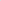 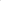 Administratorem danych osobowych jest: Urząd Gminy w Gozdowie ul. Krystyna Gozdawy 19  09-213 Gozdowo, e-mail: sekretariat@gozdowo.eu,  formularz kontaktowy pod adresem  www.gozdowo.eu , zakładka kontakt lub pisemnie na adres siedziby administratora.Kontakt do Inspektora ochrony danych: iod@gozdowo.eu; Dane osobowe przetwarzane będą w celu przeprowadzenia zapytania ofertowego na zakup komputerów zgodnie z ustawą Prawo zamówień publicznych z zachowaniem zasady konkurencyjności.      Dane osobowe będą przetwarzane wyłącznie w celu realizacji projektu  w ramach  Programu Operacyjnego Polska Cyfrowa na lata 2014-2020 Osi Priorytetowej nr I „Powszechny dostęp do szybkiego Internetu” działania 1. 1: „Wyeliminowanie terytorialnych różnic w możliwości dostępu do szerokopasmowego internetu o wysokich przepustowościach” dotycząca realizacji projektu grantowego pn  zdalna Szkoła  +  wsparcie Ogólnopolskiej Sieci Edukacyjnej w systemie kształcenia zdalnego w szczególności  potwierdzenia kwalifikowalności wydatków, monitoringu, ewaluacji, kontroli, audytu i sprawozdawczości oraz działań informacyjno-promocyjnych w ramach POPC.Dane osobowe zostały powierzone do przetwarzania Instytucji Pośredniczącej tj. Centrum Projektów Polska Cyfrowa. Dane osobowe mogą zostać przekazane podmiotom realizującym badania ewaluacyjne na zlecenie Instytucji Zarządzającej, Instytucji Pośredniczącej lub beneficjenta. Przekazane dane osobowe mogą zostać również powierzone specjalistycznym firmom, realizującym na zlecenie Instytucji Zarządzającej, Instytucji Pośredniczącej oraz beneficjenta kontrole i audyt w ramach POPC.Dane osobowe będą przechowywane przez okres zgodny z ustawą z dnia 14.07.1983 r. o narodowym zasobie archiwalnym i archiwach (t.j. Dz. U. z 2018 r.  poz. 217, z późn. zm.) lub innych szczegółowych przepisach prawa;Jest Pani/ Pan uprawniony/uprawniona  do:- uzyskania od Administratora potwierdzenia, czy przetwarzane są dane osobowe jego dotyczące, a jeżeli ma to miejsce, jest uprawniony do uzyskania dostępu do nich na zasadach określonych w RODO;- mam prawo żądania od Administratora niezwłocznego sprostowania dotyczących go danych osobowych, które są nieprawidłowe, a z uwzględnieniem celów przetwarzania ma prawo żądania uzupełnienia niekompletnych danych osobowych, w tym poprzez przedstawienie dodatkowego oświadczenia;- mam prawo żądania od Administratora niezwłocznego usunięcia dotyczących go danych osobowych, a Administrator ma obowiązek bez zbędnej zwłoki usunąć dane osobowe, jeżeli zachodzi jedna z następujących okoliczności: dane osobowe nie są już niezbędne do celów, w których zostały zebrane lub w inny sposób przetwarzane, dane osobowe były przetwarzane niezgodnie z prawem, dane osobowe muszą zostać usunięte w celu wywiązania się z obowiązku prawnego przewidzianego w prawie Unii lub prawie państwa członkowskiego, któremu podlega administrator — z zastrzeżeniem wyłączeń dla tego prawa wynikających z art. 17 ust. 3 RODO;-  mam prawo żądania od Administratora ograniczenia przetwarzania w następujących przypadkach: Uczestnik kwestionuje prawidłowość danych osobowych (na okres pozwalający Administratorowi sprawdzić prawidłowość tych danych); przetwarzanie jest niezgodne z prawem, a Uczestnik, sprzeciwia się usunięciu danych osobowych, żądając w zamian ograniczenia ich wykorzystywania; Administrator nie potrzebuje już danych osobowych do celów przetwarzania, ale są one potrzebne Uczestnika do ustalenia, dochodzenia lub obrony roszczeń;-  mam prawo cofnięcia zgody w dowolnym momencie bez wpływu na zgodność z prawem przetwarzania, którego dokonano na podstawie zgody przed jej cofnięciem. Przysługuje Pani/Panu prawo wniesienia skargi do Prezesa Urzędu Ochrony Danych Osobowych ul. Stawki 2, 00-193 Warszawa, gdy uzna, iż przetwarzanie danych osobowych jego dotyczących narusza przepisy, w tym RODO;Rozliczenie przedmiotu umowy nastąpi fakturą końcową, po dokonaniu odbioru końcowego 
i spisaniu protokołu odbioru.Oświadczamy, że sposób reprezentacji spółki/konsorcjum dla potrzeb niniejszego zamówienia jest następujący:………………………………………………………………………………………………………………………………………………………………………………………………………………(wypełniają jedynie przedsiębiorcy składający wspólną ofertę – konsorcja)Zamówienie zrealizujemy sami/przy udziale podwykonawców………………………………………………………………………………………………………………………………………………………………………………………………………………(część powierzonego zadania i nazwa firmy jeżeli jest już znana)(w przypadku gdy Wykonawca nie dokona żadnego skreślenia w niniejszym punkcie Zamawiający uzna, iż Wykonawca zrealizuje powierzone zamówienie samodzielnie)Ze strony Wykonawcy do kontaktów z Zamawiającym upoważniony będzie: …………………………………………………………………………………………………………………………………………………………………………………………………….tel. ………………………………………………. e-mail:…………………………………………Załączniki do oferty:…………………………………………………………………………………………...…………………………………………………………………………………………...Oferta została złożona na ...............….. stronach podpisanych i kolejno ponumerowanych od nr........ do nr .............................................................                         miejscowość i data                                                                      ..................................................................................Czytelny  podpis uprawnionegoprzedstawiciela(i) Wykonawcy,lub pieczątka imienna z podpisemZałącznik nr 2............................................................................				            (pieczęć adresowa Wykonawcy)NIP: ....................................................REGON:.............................................			            tel.: .....................................................				            fax: .....................................................				            adres e – mail: ....................................	OŚWIADCZENIEOświadczam/y, że:posiadam(y) kompetencje lub uprawnienia do prowadzenia określonej działalności zawodowej, o ile wynika to z odrębnych przepisów;znajduje(my) się w sytuacji ekonomicznej i finansowej zapewniającej wykonanie  zamówienia;dysponuje(my) odpowiednimi zdolnościami technicznymi lub zawodowymi niezbędnymi do  wykonania zamówienia;Data ……………………………………………………………………………………….Czytelny  podpis uprawnionegoprzedstawiciela(i) Wykonawcy,lub pieczątka imienna z podpisemZałącznik Nr 3 Zamówienie obejmuje 21 laptopów oraz słuchawki o następujących minimalnych parametrach:Procesor  Intel Core i5 (cztery rdzenie) lub równoważnypamięć RAM minimum 8GB,ekran  o wielkości 15.6" i rozdzielczości 1920x1080,dysk twardy  512 GB  SSDWi Fi,możliwość podłączenia do sieci przewodem,złącza i łączność: USB, HDMI, Bluetooth, karta graficzna,zintegrowane komponenty multimedialne: kamera, mikrofon, karta audio i głośniki. zainstalowane oprogramowanie  Windows 10 PL, pakiet biurowy( edytor tekstów, arkusz kalkulacyjny i program do prezentacji)Gwarancja 24 miesiące.21 szt. zestawów słuchawkowych obu usznych.………………………………………………                                                                                                                     podpis i pieczątka Wykonawcy1Jolanta Lewandowskatel. (24) 364-48-33jlewandowska@gozdowo.euw zakresie proceduralnym